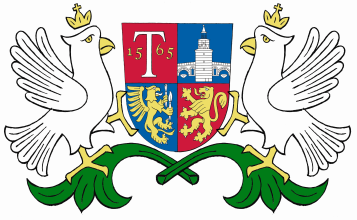 ОБЩИНА ТРЯВНАРЕШЕНИЕ№ 2гр. Трявна, 3.01.2017 г.На основание чл. 44, ал. 2 от Закона за местното самоуправление и местната администрация, във връзка с чл. 79, ал. 1, т. 7 от ЗОП  и чл. 64, ал. 1, предл. второ от ППЗОП във вр. с чл. 65, ал. 1 и 2 от ППЗОП и във връзка с необходимостта от извършването на доставка на течни горива, чрез електронни карти за безналично плащане, за моторни превозни средства и техника на община Трявна за 2017 г. ОТКРИВАМ:процедура по обществена поръчка- договаряне без предварително обявление, с предмет: „Доставка на течни горива, чрез електронни карти за безналично плащане, за моторни превозни средства и техника на община Трявна за 2017 г.“ с прогнозна стойност: 200 000 лв. /двеста хиляди лева/ без включен ДДС.ИНФОРМАЦИЯ ЗА ПРОВЕЖДАНЕ НА ПРОЦЕДУРАТА И УСЛОВИЯ ЗА ИЗБОР НА ИЗПЪЛНИТЕЛ:I. Мотиви за избор на процедурата от възложителя.Съгласно чл. 79, ал. 1, т. 7 от ЗОП- Публичните възложители могат да прилагат процедура на договаряне без предварително обявление само в следните случаи: предмет на поръчката е доставка на стока, която се търгува на стокова борса, съгласно списък, одобрен с акт на Министерския съвет, по предложение на министъра на финансите. В § 3. от Заключителните разпоредби на Постановление № 347 на МС от 8.12.2016 г. за одобряване на допълнителни разходи/трансфери за 2016 г. e направено изменение на Постановление № 191 на Министерския съвет от 2016 г. за одобряване на списък на стоките по чл. 79, ал. 1, т. 7 и чл. 191, ал. 1, т. 6 от Закона за обществените поръчки (ДВ, бр. 61 от 2016 г.) като приложението към член единствен е изменен с допълване на списъка на стоките по чл. 79, ал. 1, т. 7 и чл. 191, ал. 1, т. 6 от ЗОП. Съгласно § 5. от Заключителните разпоредби, постановлението влиза в сила от деня на обнародването му в "Държавен вестник". Постановлението е обнародвано в бр. 99 от 13.12.2016 г. на "Държавен вестник". Към момента на откриване на настоящата процедура стоките, предмет на същата-  течни горива: дизелово гориво, газ „пропан-бутан“ и бензин А - 95Н, са включени в списъка на стоките по чл. 79, ал. 1, т. 7 и                чл. 191, ал. 1, т. 6 от ЗОП, което дава право на възложителя да открие процедура на договаряне без предварително обявление по реда на ЗОП, за сключване на договор за доставка на необходимите на община Трявна за 2017 г. течни горива. Съгласно чл. 64, ал. 1, предл. второ от ППЗОП: В решението за откриване на процедура по чл. 18, ал. 1, т. 8 – 10 и т. 13 ЗОП възложителите посочват и лицата, които ще бъдат поканени за участие в договарянето, освен в случаите по чл. 79, ал. 1, т. 7 от ЗОП. А съгласно              чл. 65, ал. 1 и 2 от ППЗОП: Възложителят може да не прилага чл. 64, ал. 2 и 3, когато сключва договори на основание чл. 79, ал. 1, т. 3, 4, 7 и 8, чл. 164, ал. 1, т. 3, 4, 9 и 10 и чл. 182, ал. 1, т. 1 ЗОП. Необходимата информация за провеждане на процедурата се посочва в решението за нейното откриване. В случаите по ал. 1 възложителят взема решение за откриване на процедурата и сключва договор за обществена поръчка след влизането в сила на решението за откриване на процедурата. При подписването на договора определеният за изпълнител представя освен документите по чл. 67, ал. 6 ЗОП и декларация за липсата на обстоятелства по чл. 54, ал. 1, т. 7 ЗОП.В конкретния случай, Възложителят ползва изключението посочено в чл. 64,            ал. 1, предл. второ от ППЗОП и в настоящото решение за откриване на процедурата няма да посочва лица, които ще бъдат поканени за участие в договаряне. Също така Възложителят ползва и изключението посочено в чл. 65, ал. 1 от ППЗОП и няма да прилага чл. 64, ал. 2 и 3 от ППЗОП, а именно да одобрява покана за участие в процедурата и да я изпраща на лицата по ал. 3. Съгласно чл. 79, ал. 4 от ЗОП: В случаите по ал. 1, т. 7 договорът се сключва по правилата на съответната борса.II. Предмет на обществената поръчка. Финансиране.Предмет на поръчката е: „Доставка на течни горива, чрез електронни карти за безналично плащане, за моторни превозни средства и техника на община Трявна зa 2017 г.”. Поръчката има за цел да обезпечи доставките на горива за моторните превозни средства (МПС) и техника използвани от общинската администрация и нейните структури за календарната 2017 г. МПС и техника са посочени в приложение № 1 към настоящото решение, като списък, който при необходимост ще бъде актуализиран с писмено известие от възложителя до изпълнителя. Заложено е осъществяването на периодични доставки чрез покупка на горива – дизелово гориво, газ „пропан-бутан“ и бензин, необходими за автопарка и техниката на общинската администрация.Финансиране на поръчката – със собствени средства.Място за изпълнение на поръчката – бензиностанциите на изпълнителя, разположени на територията на град Трявна, град Габрово и страната. Обектите (бензиностанциите) на изпълнителя трябва да са включени към система за безналично картово разплащане чрез електронни карти и регистриране на заредените горива.Срокът за изпълнение на поръчката е от сключването на договора за обществена поръчка до 31.12.2017 г. или до достигане на прогнозната стойност на договора. При достигане на прогнозната стойност на договора, същият се прекратява. Плащанията по договора ще се извършват в лева по банков път в срок до 30 календарни дни, след представяне на оригинална фактура от изпълнителя. Плащането се извършва в български левове, с платежно нареждане по банкова сметка, посочена от изпълнителя.III. Прогнозна стойност на обществената поръчка. Прогнозната стойност на обществената поръчка, към датата на решението за откриване на процедурата, се определя в български лева и се отнася за доставка на горива (бензин А 95Н, Дизелово гориво и Газ пропан - бутан) за нуждите на МПС и друга техника на община Трявна за календарната 2017 г. Прогнозната стойност на настоящата обществена поръчка е до 200 000, 00 /Двеста  хиляди/ лева без начислен ДДС.Прогнозни количества за целия срок на договора: - дизелово гориво - до 85 000 л. (осемдесет и пет хиляди литра); - газ „пропан-бутан“ - до 18 000 л. (осемнадесет хиляди литра); - бензин А - 95Н - до 15 000 л. (петнадесет хиляди литра). IV. Обект на обществената поръчка.  Обектът на обществената поръчка е доставка на течни горива, осъществявана чрез покупка съгласно чл. 3, ал. 1, т. 2 от Закона за обществените поръчки (ЗОП).Горивата трябва да отговарят на БДС и изискванията за качество, посочени в Наредба за изискванията за качеството на течните горива, условията, реда и начина за техния контрол, приета с Постановление № 156 на МС от 15.07.2003 г. /Обн. ДВ. бр. 66 от 25 Юли 2003 г./, както и на всички други приложими изисквания на действащата нормативна база в България.V. Техническа спецификацияДоставката на горивата се осъществява чрез покупка посредством 24- часово обслужване от бензиностанциите на Изпълнителя на територията на град Трявна, град Габрово и страната, съобразно необходимостта на Възложителя. Крайни получатели: МПС и друга техника на Община Трявна, които ще се зареждат от колонки на бензиностанции, собственост или стопанисвани от изпълнителя на обществената поръчка, които се намират на територията на град Трявна, град Габрово и страната. 1. Наименование на стоката: доставка на горива (бензин А 95Н, Дизелово гориво и Газ пропан - бутан) за нуждите на МПС и друга техника на община Трявна.2. Допълнителни изисквания: Доставката на горивата да се осъществява чрез използване на електронни карти за безналично плащане.2.1. Изпълнителят на обществената поръчка трябва да предостави на Възложителя електронни карти за безналично плащане, които се използват за зареждане на горивото, за МПС и техника на Възложителя съгласно списък Приложение № 1 към настоящото решение.2.2. Изпълнителят трябва да осигури зареждане с гориво на МПС и техника на възложителя 24 часа в денонощието, 7 дена в седмицата, както и да осигури денонощна телефонна връзка за контакти при промяна на данни, загубена/открадната/повредена карта или необходимост от друго съдействие.2.3. Изпълнителят е длъжен да блокира издадените карти/карта в следните случаи: 2.3.1. при прекратяване/разваляне действието на договора, независимо от основанието за прекратяване/разваляне; 2.3.2. при изпращане на известие от Възложителя, че издадена карта е открадната /изгубена/повредена; 2.3.3. при трикратно въвеждане на грешен ПИН кодВ случаите на т. 2.3.2. и 2.3.3. възложителят може да иска издаването на нова карта, което е за сметка на изпълнителя.   3. Прогнозни количества за целия срок на договора: - дизелово гориво - до 85 000 л. (осемдесет и пет хиляди литра); - газ „пропан-бутан“ - до 18 000 л. (осемнадесет хиляди литра); - бензин А - 95Н - до 15 000 л. (петнадесет хиляди литра). Посочените количества са прогнозни и не задължават Възложителят да ги закупи в пълен обем. Количествата на заявяваните горива ще се определят в зависимост от конкретната необходимост на съответната администрация и в рамките на бюджетните й средства и до размера на обявената прогнозна стойност на поръчката. 4. Качество: Отговарящо на разпоредбите на Наредбата за изисквания за качеството на течните горива и начина на техния контрол /обн.ДВ бр.66/2003г. и последващите изменения/, както и на всички други приложими изисквания на действащата нормативна база в България. Изпълнителят трябва да е в състояние по всяко време да удостовери съответствието на предлаганите от него партиди горива с изискванията за качество съгласно Наредбата за изискванията за качеството на течните горива, условията, реда и начина за техния контрол, както и всички други приложими изисквания на действащата нормативна база в България. При поискване от Възложителя изпълнителят да може да представи Декларации за съответствие съгласно чл.10, ал.2 и чл.12, ал.2 и ал.4 от Наредбата за изискванията за качеството на течните горива, условията, реда и начина за техния контрол, удостоверяващи, че предлаганите горива съответстват на изискванията за качество по                           чл. 6 и на определенията по § 1, т.1 и 3 от цитираната Наредба. От представените декларации за съответствие трябва да е видно, че посочените партиди са предназначени за разпространение и/или използване в търговските обекти на изпълнителя.При възникнали аварии по МПС и/или техника, в резултат на зареждане с некачествено гориво, ще се съставя констативен протокол. Разходите за ремонта и/или отстраняване на нанесените вреди и пропуснатите ползи са изцяло за сметка на Продавача изпълнител по договора за обществена поръчка.5. Опаковки: наливно.  6. Година на производство: 2016 г./2017 г.7. Място на изпълнение и предаване на стоката. Обекти и технически средства на изпълнителя и изисквания към тях.В бензиностанциите на изпълнителя, разположени на територията на град Трявна, град Габрово и страната. Възложителят поставя минимално изискване в настоящата процедура- изпълнителят да разполага най-малко с един търговски обект/бензиностанция/ разположен в град Габрово и най-малко с един търговски обект/бензиностанция/ разположен в град Трявна, които обекти да отговарят минимум на следните условия:1. осигуряват възможност за зареждане на дизелово гориво, бензин А95Н, газ пропан - бутан, като разполагат с минимум една колонка за всеки от видовете горива, снабдена с технически изправни средства за измерване съгласно Закона за измерванията; 2. са с денонощен режим на работа /24 часа в денонощието, 7 дни в седмицата/ при осигуряване на непрекъснато 24 /двадесет и четири/ часово обслужване;3. да обслужват система за безналично плащане с електронни карти;4. да разполагат със софтуер, предоставящ информация отнасяща се до зареждането на МПС и друга техника на възложителя /дата, час, количество, вид гориво/. 5. електронните карти за безналично плащане да са с ограничение/забрана за закупуване на стоки и консумативи, различни от посоченото гориво, от бензиностанциите на изпълнителя и намиращите се на тяхна територия обекти.6. Изпълнителят следва да разполага с работеща система за електронни карти за безналично плащане- внедрена и използвана в бензиностанциите, като притежава разработена и установена процедура за издаване на карти за безналично плащане, съдържаща информация за условията за издаването и обслужването им(издаване до 5 работни дни, считано от сключване на договора), системата за сигурност при плащане с тях, срок за издаване/подмяна на картите плащане(до 3 работни дни, считано от получаване на писмена заявка) и др.  За всяко отделно МПС на Възложителя Изпълнителят следва да издаде отделна електронна карта за безналично плащане, а за техниката- една обща електронна карта, чрез които да се осъществява зареждането с гориво на бензиностанциите на изпълнителя, като Възложителят няма да заплаща никакви месечни или други такси/разходи за обслужване на картите, за покупки и транзакции. Издаването на картите и тяхната подмяна, при необходимост, е безплатно за Възложителя и се извършва за сметка на Изпълнителя. Във всяка една електронна карта за безналично плащане предоставена на Възложителя, Изпълнителят следва да е заложил най-малко 3%/три процента/ търговска отстъпка, която представлява отстъпка от цената за литър гориво без включен ДДС, на която се търгува същото в конкретния обект (бензиностанция) към момента на зареждането с гориво. Включената в електронните карти отстъпка е отстъпка от официално обявените цени на горивата за всички обекти на изпълнителя, валидна е до края на действието на договора за обществена поръчка и не може да бъде намалявана през срока на действието му. Всички разходи, свързани с издаването и ползването на картите за безкасово плащане са за сметка на Изпълнителя. Издадените карти са индивидуални (за всяко МПС се издава персонална карта), съгласно моторните превозни средства, включени в Приложение № 1 към настоящото решение, като при промяна на броя и/или вида на моторните превозни средства, следва да бъдат издадени нови карти, отново със заложена в тях търговска отстъпка.Всички издадени карти трябва да могат да се ползват на всички обекти на изпълнителя. ВАЖНО:Под понятието град Трявна и град Габрово възложителят има предвид понятието за населено място по смисъла на § 6, т. 49 от Закона за движение по пътищата: „"Населено място" е застроена със сгради територия, при която началото и краят са обозначени със съответни пътни знаци.“.Изпълнението е свързано и с обслужването на транспортни средства използвани за изпълнение на дейностите по сметосъбиране и сметоизвозване, които се извършват в района на Трявна и до Регионалното депо за неопасни отпадъци на територията на                 гр. Габрово, което обслужва общините Габрово и Трявна. При изпълнението ежедневно МПС на възложителя преминават през Габрово за да достигнат до Регионалното депо за неопасни отпадъци. Изискванията към изпълнението целят постигане на по-малък бюджетен разход и изпълнение на дейности от обществено значение за постигане целта на чл. 1 от Закона за обществените поръчки- ефективност при разходване на бюджетните средства. Необходимостта от зареждане на транспортните средства в град Трявна и в град Габрово цели съкращаване на бюджетните разходи при извършване на дейности с обществено значение. Възможността за зареждане в двете населени места има значение за постигане на по-нисък бюджетен разход и икономия на бюджетните средства. Така ще се осигури целесъобразност на изпълнението при работа на МПС и възможността за своевременно зареждане на транспортните средства, без да е необходимо преминаване на големи разстояния. Ще бъде осигурена възможност за обслужване на транспортните средства на мястото на изпълнение на дейностите, с което се постига и краткосрочно изпълнение на същите. Предвид системния и ежедневен характер на дейностите и пътуване на МПС от град Трявна до град Габрово и обратно е необходимо зареждането на същите да се осъществява на двете места за да се удовлетворява ежедневната потребност за зареждане.   8. Финансови условия: периодът на фактуриране да е от първо до петнадесето число на текущия календарен месец и от шестнадесето число до последната дата от месеца/вкл./. 8.1. Срок за издаване на фактура  - за периодa на фактуриране от първо до петнадесето число на текущия календарен месец, фактурата се издава до два работни дни след този период. За периодът от шестнадесето число до последната дата от месеца/вкл./- до трето число на следващия месец. Фактурите следва да са придружени с описи, които да съдържат следните данни за заредените горива: 1) номер на електронната карта; 2) регистрационен номер на МПС; 3) дата и час на зареждане; 4) бензиностанция (номер и адрес); 5) количество и вид на зареденото гориво; 6) стойност на договорения процент отстъпка; 7) стойност на зареденото гориво, коригирана с договорения процент отстъпка;                                                                                                                                                                                                                                                                                                                                                                                                                                                                                                                                                                                                                                                                                                                                                                                                                                                                                                                                                                                                                                                                                        	9. Начин на плащане: горивото се заплаща при условията на отложено плащане чрез използване на система за регистрация и авторизация на покупките /базналично плащане/.  9.1. Срок за плащане на стоката от възложителя – до 30 дни след представяне на фактурата, издадена от изпълнителя. 10. Начин на формиране на цената: Закупуването на горивата (бензин А 95Н, Дизелово гориво и Газ пропан - бутан) се осъществява на база цените в бензиностанциите на изпълнителя без вкл. ДДС, валидни към момента на зареждането, намалени с търговската отстъпка включена във всяка електронна карта. Това е цената за литър гориво без вкл. ДДС, на която се търгува в конкретния обект (бензиностанция) към момента на зареждането с гориво, намалена с включената в електронните карти търговска отстъпка в процент. Изпълнителят следва да е заложил най-малко 3%/три процента/ търговска отстъпка във всяка предоставена от него на Възложителя електронна карта. 11. Начин на установяване на количеството: Извършва се в момента на зареждането на всяко отделно МПС или друга техника според измервателното устройство и показанията на колонката за гориво.Изпълнителят е длъжен да осигури достъп до информацията, която ще се съдържа във фактурите, преди тяхното издаване, и следва да я изпрати на посочен от Възложителя електронен адрес в електронен вид. Файлът трябва да съдържа следната информация:номер и дата на фактура за зареденото гориво;номер на карта за зареждане;регистрационен номер на МПС заредило горивото;номер на транзакция;дата и час на фискалния бон;номер на фискалния бон;номер и адрес на търговския обект;търговско наименование на обекта;наименование на горивото;количество;сума, ДДС, обща сумаVI. Условия, на които следва да отговаря изпълнителят на обществената поръчка. Изпълнител на обществената поръчка може да бъде всяко българско или чуждестранно физическо или юридическо лице или техни обединения, както и всяко друго образувание, което има право да изпълнява доставки или услуги съгласно законодателството на държавата, в която то е установено.В случай, че участникът е обединение (или консорциум), което не е регистрирано като самостоятелно юридическо лице, тогава участниците в обединението (или консорциума) сключват договор/спогодба/споразумение за създаването му. Актът за създаване на обединение трябва да съдържа минимум следните клаузи:	определяне на партньор, който да представлява обединението за целите на обществената поръчка; 	уговаряне на солидарна отговорност на членовете на обединението за изпълнението на договора, когато такава не е предвидена съгласно приложимото законодателство; 	правата и задълженията на участниците в обединението;	правното основание за създаване на обединението;	разпределението на отговорността между членовете на обединението;	дейностите, които ще изпълнява всеки член на обединението.Изпълнител на обществената поръчка може да бъде само лице, за което не са налице основанията за отстраняване, свързани с личното състояние по чл. 54, ал. 1 от ЗОП.Ако изпълнител на обществената поръчка е неперсонифицирано обединение на физически и/или юридически лица, възложителят няма изискване за създаване на юридическо лице, но договорът за обществена поръчка се сключва след като изпълнителят представи пред възложителя заверено копие от удостоверение за данъчна регистрация и регистрация по БУЛСТАТ на създаденото обединение или еквивалентни документи съгласно законодателството на държавата, в която обединението е установено. Изпълнител на обществената поръчка може да бъде само лице, за което не са налице следните специфични основания за отстраняване: 1.  Не е свързано лице, съгласно §2, т. 45 от ДР на ЗОП, във връзка с §1, т. 13 и 14 от ДР на Закона за публичното предлагане на ценни книжа.2. Изпълнителят и контролираните от него лица следва да НЕ са регистрирани в юрисдикции с преференциален данъчен режим, съгласно чл. 3 от Закона за икономическите и финансовите отношения с дружествата, регистрирани в юрисдикции с преференциален данъчен режим, контролираните от тях лица и техните действителни собственици. Възложителят не поставя изисквания относно годността (правоспособността) за упражняване на професионална дейност на изпълнителя.Възложителят не поставя изисквания за икономическото и финансовото състояние на изпълнителя.Изпълнителят следва да разполага с необходимите инструменти, съоръжения и техническо оборудване, необходими за изпълнение на поръчката.Минимално изискване на Възложителя: 1. Изпълнителят на обществената поръчка следва да разполага най-малко с един търговски обект/бензиностанция/ разположен в град Габрово и най-малко с един търговски обект/бензиностанция/ разположен в град Трявна, които обекти да отговарят минимум на следните условия:1. осигуряват възможност за зареждане на дизелово гориво, бензин А95Н, газ пропан - бутан, като разполагат с минимум една колонка за всеки от видовете горива, снабдена с технически изправни средства за измерване съгласно Закона за измерванията; 2. са с денонощен режим на работа /24 часа в денонощието, 7 дни в седмицата/ при осигуряване на непрекъснато 24 /двадесет и четири/ часово обслужване;3. да обслужват система за безналично плащане с електронни карти;4. да разполагат със софтуер, предоставящ информация отнасяща се до зареждането на МПС и друга техника на възложителя /дата, час, количество, вид гориво/. 5. електронните карти за безналично плащане да са с ограничение/забрана за закупуване на стоки и консумативи, различни от посоченото гориво, от бензиностанциите на ИЗПЪЛНИТЕЛЯ и намиращите се на тяхна територия обекти.6. Изпълнителят следва да разполага с работеща система за електронни карти за безналично плащане - внедрена и използвана в бензиностанциите, като притежава разработена и установена процедура за издаване на карти за безналично плащане, съдържаща информация за условията за издаването и обслужването им(издаване до 5 работни дни, считано от сключване на договора), системата за сигурност при плащане с тях, срок за издаване/подмяна на картите плащане(до 3 работни дни, считано от получаване на писмена заявка) и др.  За всяко отделно МПС на Възложителя Изпълнителят следва да издаде отделна електронна карта за безналично плащане, а за техниката- една обща електронна карта, чрез които да се осъществява зареждането с гориво на бензиностанциите на изпълнителя, като Възложителят няма да заплаща никакви месечни или други такси/разходи за обслужване на картите, за покупки и транзакции. Издаването на картите и тяхната подмяна, при необходимост, е безплатно за Възложителя и се извършва за сметка на Изпълнителя. Във всяка една електронна карта за безналично плащане предоставена на Възложителя, Изпълнителят следва да е заложил най-малко 3%/три процента/ търговска отстъпка, която представлява отстъпка от цената за литър гориво без включен ДДС, на която се търгува същото в конкретния обект (бензиностанция) към момента на зареждането с гориво. Включената в електронните карти отстъпка е отстъпка от официално обявените цени на горивата, валидна е до края на действието на договора за обществена поръчка и не може да бъде намалявана през срока на действието му. Всички разходи, свързани с издаването и ползването на картите за безкасово плащане са за сметка на Изпълнителя. Издадените карти са индивидуални (за всяко МПС се издава персонална карта), съгласно моторните превозни средства, включени в Приложение № 1 към настоящото решение, като при промяна на броя и/или вида на моторните превозни средства, следва да бъдат издадени нови карти, отново със заложена в тях търговска отстъпка.Под понятието град Трявна и град Габрово възложителят има предвид понятието за населено място по смисъла на § 6, т. 49 от Закона за движение по пътищата: „"Населено място" е застроена със сгради територия, при която началото и краят са обозначени със съответни пътни знаци.“.ВАЖНО:       Не може да бъде изпълнител на настоящата обществена поръчка лице, което не отговаря на някое от посочените минимални изисквания за технически и професионални способности, респ. на изискванията за лично състояние и други посочени от възложителя.Съгласно чл. 65, ал. 2, изречение второ от ППЗОП- при подписването на договора определеният за изпълнител представя освен документите по чл. 67, ал. 6 ЗОП и декларация за липсата на обстоятелства по чл. 54, ал. 1, т. 7 ЗОП. Съгласно чл. 67, ал. 6 от ЗОП- при сключването на договор за обществена поръчка възложителят изисква от участника, определен за изпълнител, да предостави актуални документи, удостоверяващи липсата на основанията за отстраняване от процедурата, както и съответствието с поставените критерии за подбор. Документите се представят и за подизпълнителите и третите лица, ако има такива.Съгласно чл. 58, ал. 1 от ЗОП за доказване на липсата за отстраняване участникът, избран за изпълнител, представя:1. за обстоятелствата по чл. 54, ал. 1, т. 1 – свидетелство за съдимост;2. за обстоятелството по чл. 54, ал. 1, т. 3 – удостоверение от органите по приходите и удостоверение от общината по седалището на възложителя и на кандидата или участника;3. за обстоятелството по чл. 54, ал. 1, т. 6 – удостоверение от органите на Изпълнителна агенция "Главна инспекция по труда";Изпълнителят на обществената поръчка, при сключване на договор е длъжен да представи и Декларация във връзка с чл. 101, ал. 11 от ЗОП във връзка с чл. 107, т. 4 от ЗОП (Образец № 1), както и Декларация за липса на пречки за участие в процедура по ЗОП, съгласно ЗАКОН за икономическите и финансовите отношения с дружествата, регистрирани в юрисдикции с преференциален данъчен режим, контролираните от тях лица и техните действителни собственици(Образец № 2).За доказване на съответствието с поставените критерии за подбор и при сключването на договор за обществена поръчка, изпълнителят, представя следните документи:	- декларация - списък за съоръженията (обектите за безкасово зареждане с бензин A-95Н, дизелово гориво и газ пропан - бутан), които да отговарят на изискванията на Възложителя.	- декларация - списък с разполагаемото техническо оборудване (работеща система за електронни карти за безналично плащане) за осъществяване на доставката на гориво. При сключване на договора за обществена поръчка изпълнителят следва да представи и Описание на работеща система за електронни карти за безналично плащане- внедрена и използвана в бензиностанциите, съдържащо информация и подробно описание на същата и условията, сроковете за издаване и обслужването на картите за безналично плащане (издаване до 5 работни дни, считано от сключване на договора), система за сигурност при плащане с тях, срок за издаване/подмяна на допълнителни карти за безналично плащане (до 3 работни дни, считано от получаване на писмена заявка). ВАЖНО:При избора на изпълнител и при сключване на договора за обществена поръчка по реда на чл. 79, ал. 4 от ЗОП, борсовият посредник/брокерът е длъжен да се увери, че изпълнителят отговаря на всички изисквания за допустимост и на критериите за подбор поставени от възложителя, както и че са събрани всички необходими документи изисквани по реда на ЗОП, ППЗОП и от Възложителя, при сключване на договора.   VII. Гаранция за изпълнение.	Изпълнителят на обществената поръчка е длъжен да представи на възложителя гаранция за изпълнение при сключване на договора за обществена поръчка. 	Гаранцията за изпълнение има обезпечителна и обезщетителна функция: от една страна, цели да стимулира изпълнителя към точно и качествено изпълнение на задълженията му по договора за обществена поръчка, а от друга страна - да послужи като обезщетение при недобросъвестно поведение от негова страна.	Гаранцията за изпълнение е в размер на 3% (три процента) от прогнозната стойност на договора за изпълнение на обществената поръчка. 	Гаранцията се предоставя в една от следните форми:	- парична сума;	- банкова гаранция;	- застраховка, която обезпечава изпълнението чрез покритие на отговорността на изпълнителя.	Изпълнителят сам избира формата на гаранцията за изпълнение.	Когато изпълнител в процедурата е обединение, което не е юридическо лице, всеки от участниците в обединението може да бъде наредител по банковата гаранция, съответно вносител на сумата по гаранцията.	Изпълнителят на обществената поръчка, представя банковата гаранция, платежния документ за внесената по банков път гаранция за изпълнение на договора или застраховката, обезпечаваща изпълнението, при сключване на договора за изпълнение на поръчката.	Гаранцията за изпълнение под формата на парична сума трябва да бъде внесена по следната сметка на възложителя:IBAN: BG81STSA93003304591237 Банка ДСК ЕАД	Ако изпълнителят, избере да представи гаранцията за изпълнение под формата на „парична сума”, платена по банков път, документът, удостоверяващ платената гаранция, следва да бъде заверен с подпис и печат от съответната банка и да се представи в оригинал. В случай че изпълнителят е превел парите по електронен път (електронно банкиране), той следва да завери съответния документ с подпис и печат или само с подпис, в случай че печат не се изисква.	Когато изпълнителят избере гаранцията за изпълнение да бъде банкова гаранция, тогава в нея трябва да бъде изрично записано, че тя е безусловна и неотменима, че е в полза на възложителя и че е със срок на валидност – най-малко 30 (тридесет) дни след изтичане на срока за изпълнение на договора. Същата трябва да бъде открита в съответствие с условията по приложения към настоящото решение Образец № 3 на банкова гаранция за изпълнение на договора.	При представяне на гаранция за изпълнение в платежното нареждане, в банковата гаранция или застраховката, изрично се посочва договора, за който се представя гаранцията.	Задържане и освобождаване на гаранцията за изпълнение.	Условията и сроковете за задържане или освобождаване на гаранцията за изпълнение, се уреждат с договора за възлагане на обществената поръчка между възложителя и изпълнителя.	Възложителят освобождава гаранцията за изпълнение, без да дължи лихви за периода, през който средствата законно са престояли при него.8. Одобрявам: Приложение № 1- списък на МПС и техника на възложителя, Приложение № 2- проект на договор за обществена поръчка, Приложение № 3- Образец № 1- Декларация във връзка с чл. 101, ал. 11 от ЗОП във връзка с чл. 107, т. 4 от ЗОП, Образец № 2- Декларация за липса на пречки за участие в процедура по ЗОП, съгласно ЗАКОН за икономическите и финансовите отношения с дружествата, регистрирани в юрисдикции с преференциален данъчен режим, контролираните от тях лица и техните действителни собственици и Образец № 3- банкова гаранция за изпълнение на договора, които представляват неразделна част от настоящото решение.НАРЕЖДАМ:	На основание чл.36, ал.1, т.1 от ЗОП, Решението да се изпрати до Агенция по обществени поръчки за вписване в Регистъра на обществените поръчки в електронен вид при условията и по реда на ППЗОП.	На основание чл.22, ал.7 от ЗОП при издаване на настоящото Решение не се допуска предварително изпълнение.Настоящото Решение подлежи на обжалване пред КЗК в 10-дневен срок от публикуването му в РОП. Настоящото решение да се доведе до знанието на заинтересованите лица за сведение и изпълнение.ДОНЧО ТИХОЛОВ ЗАХАРИЕВКмет на община ТрявнаСъгласувал:Адв. Галин НеновЮрист на община ТрявнаПРИЛОЖЕНИЯПРИЛОЖЕНИЕ № 1Списък на моторните превозни средства и техника на община Трявна, към момента на откриване на процедуратаГАЗ 53 ЕВ 65-38 ВАКМЕРЦЕДЕС ЕВ 01-80 АММЕРЦЕДЕС ЕВ 02-71 АКУАЗ 469 Б ЕВ 47-33 АКЗИЛ 130 АВТОЦИСТЕРНА ЕВ 31-79 АМУАЗ 452 ЕВ 15-95 АММЕРЦЕДЕС 914 ЕВ 84-83-АМЗАУРЕР 2 ДМ ЕВ 04-62 АВКАТЕРИИЛАР 432 Д ЕВ 12-70 ЕАФОРД „РЕЙНДЖЪР” ЕВ 87-78 АКТОЙОТА „ХАЙЕЙС” ЕВ 34-00 АНФОРД „ГАЛАКСИ” ЕВ 66-09 ААШКОДА ЕВ 32-48 /МИЯЧКА/МЕРЦЕДЕС ЕВ 22-90 /МЕТАЧКА/ФОРД „ТРАНЗИТ” ЕВ 92-28 АМЛАНДРОВЪР ЕВ 91-92 АКУАЗ 452 ЕВ 82-06 АММЕРЦЕДЕС АТЕГО  ЕВ 43-03 АС ФОРД КУРИЕР /ПИКАП/  ЕВ  44-87 АС         СИТРОЕН  „ДЖЪМПЕР 33”  ЕВ 67-25 АСАвтомобил за събиране на твърди битови отпадъци марка DAF, 773Н312 КИА – ПРЕДЖИО  ЕВ – 06 – 23 – АХИВЕКО 35 С 11 ЕВ 33-70 ВАИВЕКО ЕВ 03-17ЯМАХА ДЖОГ ЕВ 08-05 РГРАДИНСКА ТЕХНИКА /ПО СПИСЪК КЪМ ДОГОВОРА/:ХРАСТОРЕЗИМОТОРНИ КОСАЧКИ РЕЗАЧКИПРИЛОЖЕНИЕ № 2Проект!Д О Г О В О Р№.......... / …..............2017 г.Днес, ................ 2017 г., в гр. Трявна, между: ОБЩИНА ТРЯВНА с адрес: гр.Трявна, ул. „Ангел Кънчев” № 21, ЕИК: 000215946, представлявана от кмета на Общината- Дончо Тихолов Захариев, наричана за краткост по-долу ВЪЗЛОЖИТЕЛ от една страна,иот друга страна „…………………………………..” ………., със седалище и адрес на управление гр: …………………………………………………………………………………., телефон ……………………. и факс ………………………, с ЕИК ………………………, представлявано от ………………………………….., наричано по долу ИЗПЪЛНИТЕЛ,се сключи настоящият договор на основание проведена процедура за възлагане на обществена поръчка чрез договаряне без предварително обявление с предмет: „Доставка на течни горива, чрез електронни карти за безналично плащане, за моторни превозни средства и техника на община Трявна за 2017 г.” І. ПРЕДМЕТ НА ДОГОВОРА И СРОК ЗА ИЗПЪЛНЕНИЕЧл. 1. (1) ВЪЗЛОЖИТЕЛЯТ възлага, а ИЗПЪЛНИТЕЛЯТ приема срещу възнаграждение да доставя горива- бензин А-95, дизелово гориво и газ пропан – бутан, за моторни превозни средства /МПС/ и друга техника на община Трявна чрез използване на електронни карти за безналично плащане на обекти/бензиностанции на ИЗПЪЛНИТЕЛЯ, посочени в Приложение № 1 – Списък на бензиностанции на изпълнителя с възможност за зареждане със следните видове горива: бензин A-95, дизелово гориво и газ пропан - бутан. Обектите (бензиностанциите) на ИЗПЪЛНИТЕЛЯ трябва да са включени към система за безналично картово разплащане чрез електронни карти и регистриране на заредените горива.(2) Доставките ще се извършват периодично, според конкретните потребности на ВЪЗЛОЖИТЕЛЯ.(3) Покупко-продажбата на горива се осъществява при условията на отложено плащане посредством електронни карти за безналично плащане.Чл. 2. (1) ИЗПЪЛНИТЕЛЯТ се задължава да издаде за всяко МПС на ВЪЗЛОЖИТЕЛЯ отделна електронна карта за безналично плащане, а за техниката- една обща електронна карта, чрез които да се осъществява зареждането с гориво на бензиностанциите на ИЗПЪЛНИТЕЛЯ. Издаването на всички карти и тяхната подмяна, при необходимост, се извършва за сметка на ИЗПЪЛНИТЕЛЯ. Картите следва: 1. да дават право на обслужване/зареждане с гориво на всички бензиностанции на ИЗПЪЛНИТЕЛЯ на територията на страната при непрекъснат режим на работа /24-часово обслужване 7 дни в седмицата/;2. да са без лимит, поради невъзможност за определяне на максимален месечен лимит на гориво за отделно МПС и техника на ВЪЗЛОЖИТЕЛЯ;3. да бъдат издадени с регистрационния номер на съответното МПС и да са без ограничение на лицата, които могат да ползват картата;4. да са с ограничение/забрана за закупуване на стоки и консумативи, различни от посоченото гориво, от бензиностанциите на ИЗПЪЛНИТЕЛЯ и намиращите се на тяхна територия обекти.(2) Електронните карти се издават от ИЗПЪЛНИТЕЛЯ на ВЪЗЛОЖИТЕЛЯ в срок най-много до 5 работни дни, считано от сключване на договора. В случай на придобиване на нови МПС и друга техника от ВЪЗЛОЖИТЕЛЯ в периода на договора или необходимост от смяна на вече издадена електронна карта, новите електронни карти се издават от ИЗПЪЛНИТЕЛЯ в срок до 3 работни дни, считано от получаване на писмена заявка от ВЪЗЛОЖИТЕЛЯ. ВЪЗЛОЖИТЕЛЯТ не заплаща никакви месечни или други такси/разходи за обслужване на картите, за покупки и транзакции. Издаването на картите и тяхната подмяна, при необходимост, е безплатно за ВЪЗЛОЖИТЕЛЯ и се извършва изцяло за сметка на ИЗПЪЛНИТЕЛЯ.Чл. 3. Договорът влиза в сила от датата на сключването му, като срокът за изпълнение по него е до 31.12.2017 г., когато неговото действие се прекратява, или при достигане на максимално допустимата стойност на договора. При достигане на тази стойност, договорът се прекратява без да е необходимо каквото и да било уведомяване от страна на ВЪЗЛОЖИТЕЛЯ до ИЗПЪЛНИТЕЛЯ. ІІ. ЦЕНА И НАЧИН НА ПЛАЩАНЕЧл. 4. (1) Цените на горивата, предлагани въз основа на този договор са тези, валидни за бензиностанциите/обектите на ИЗПЪЛНИТЕЛЯ към момента на закупуване/зареждане на горивата.(2) ИЗПЪЛНИТЕЛЯТ предоставя на ВЪЗЛОЖИТЕЛЯ търговска отстъпка в размер на ……/……...........…../ % от цената без включен ДДС за един литър гориво от действащата пазарна цена на съответната бензиностанция, в момента на закупуване/зареждане на горивата. (3) Предложеният от изпълнителя процент търговска отстъпка от цената /в лева, без включен ДДС/ за един литър гориво от действащата пазарна цена на съответната бензиностанция, в момента на закупуване/зареждане на горивото, е валиден за целия срок на действие на договора.Чл. 5. (1) Максимално допустимата стойност на договора е в размер на 200 000,00 (двеста хиляди) лева без включен ДДС, съответно 240 000,00 (двеста и четиридесет хиляди) лева с включен ДДС. ВЪЗЛОЖИТЕЛЯТ не е длъжен да закупи горива за  посочената максимално допустима стойност по договора. Количествата на заявяваните горива ще се определят в зависимост от нуждите на ВЪЗЛОЖИТЕЛЯ. Ако при прекратяване на договора не е достигната максимално допустимата стойност по него или не са заредени прогнозните количества гориво в пълен обем, ВЪЗЛОЖИТЕЛЯТ не дължи на ИЗПЪЛНИТЕЛЯ, каквото и да било плащане или обезщетение.  (2) ВЪЗЛОЖИТЕЛЯТ заплаща зареденото гориво, до 30 календарни дни, след представяне от страна на ИЗПЪЛНИТЕЛЯ на оригинална фактура и справка за заредените количества горива, по банков път по следната сметка, на ИЗПЪЛНИТЕЛЯ:Банка:IBAN:BIC:(3) ИЗПЪЛНИТЕЛЯТ представя на ВЪЗЛОЖИТЕЛЯ подробни фактури за закупените горива и съпровождаща справка за всеки месец. Справката включва данни относно: датата на закупуването на горивото, вид, количество и единична цена на горивото, регистрационен номер на МПС, обект, от който е закупено, данни за ВЪЗЛОЖИТЕЛЯ. Изпращането на фактурите и справките се осъществява лично, по пощата или куриерска служба, до ВЪЗЛОЖИТЕЛЯ, а в случаите, когато прецени, ИЗПЪЛНИТЕЛЯТ може да представя електронни фактури, съставени съгласно Закона за счетоводството, придружени от електронна справка, като ги изпраща на посочения от ВЪЗЛОЖИТЕЛЯ e-mail.  (4) Плащането по договора се извършва от ВЪЗЛОЖИТЕЛЯ в определения по договора срок след представяне от ИЗПЪЛНИТЕЛЯ и на доказателства, че е заплатил на подизпълнителя/ите на всички работи, за които е посочено че ще бъдат извършвани от подизпълнителя/ите и приети от ВЪЗЛОЖИТЕЛЯ. Представянето на такива като предпоставка за извършване на окончателното плащане не се изисква, когато ИЗПЪЛНИТЕЛЯТ е представил доказателства, че договорът за подизпълнение е прекратен, или съответно работата или част от нея не е извършена от подизпълнителя. (5) Паричната стойност на общото доставено количество гориво не следва да надвишава максимално допустимата стойност на договора по чл. 5, ал. 1.ІІІ. ПРАВА И ЗАДЪЛЖЕНИЯ НА СТРАНИТЕЧл. 6. ВЪЗЛОЖИТЕЛЯТ има право по всяко време да изисква от ИЗПЪЛНИТЕЛЯ да му представи декларации за съответствие съгласно чл. 10, ал. 2 и чл. 12, ал. 2 и ал. 4 от Наредбата за изискванията за качеството на течните горива, условията, реда и начина за техния контрол, удостоверяващи, че предлаганите горива съответстват на изискванията за качество по чл. 6 и на определенията по § 1, т.1 и 3 от цитираната Наредба. От представените декларации за съответствие трябва да е видно, че посочените партиди са предназначени за разпространение и/или използване в търговските обекти на ИЗПЪЛНИТЕЛЯ. Чл. 7. ВЪЗЛОЖИТЕЛЯТ се задължава да заплаща цената за заредените количества гориво, при условията на договора, на ИЗПЪЛНИТЕЛЯ.Чл. 8. (1) ИЗПЪЛНИТЕЛЯТ се задължава да доставя горивото чрез бензиностанциите си на територията на град Трявна, град Габрово и страната. Обектите (бензиностанциите) на ИЗПЪЛНИТЕЛЯ трябва да са включени към система за безналично картово разплащане чрез електронни карти и регистриране на заредените горива.(2) Горивата трябва да отговарят на БДС и изискванията за качество, посочени в Наредба за изискванията за качеството на течните горива, условията, реда и начина за техния контрол, приета с Постановление № 156 на МС от 15.07.2003 г. /Обн. ДВ. бр. 66 от 25 Юли 2003 г./, както и всички други приложими изисквания на действащата нормативна база в България.  Качеството на горивата се удостоверява с декларация за съответствие или друг документ, съгласно законовите разпоредби. При извършване на първото зареждане/закупуване на гориво от съответния вид, ИЗПЪЛНИТЕЛЯТ е длъжен да представи на ВЪЗЛОЖИТЕЛЯ декларация за съответствие за него съгласно описаното в чл. 6 от този договор.(3) По време на действие на договора, ИЗПЪЛНИТЕЛЯТ е длъжен да разполага с не по-малко от един търговски обект /бензиностанция/, разположен в гр. Трявна и с       не по-малко от един търговски обект /бензиностанция/, разположен в град Габрово, които обекти да отговарят минимум на следните условия: 1. осигуряват възможност за зареждане на дизелово гориво, бензин А95Н, газ пропан - бутан, като разполагат с минимум една колонка за всеки от видовете горива, снабдена с технически изправни средства за измерване съгласно Закона за измерванията; 2. са с денонощен режим на работа /24 часа в денонощието, 7 дни в седмицата/ при осигуряване на непрекъснато 24 /двадесет и четири/ часово обслужване;3. да се обслужват от система за безналично плащане с електронни карти, като ИЗПЪЛНИТЕЛЯТ притежава разработена и установена процедура съдържаща информация и подробно описание на системата и условията, сроковете за издаване и обслужването на картите за безналично плащане, система за сигурност при плащане с тях, срок за издаване/подмяна на допълнителни карти за безналично плащане и други условия. 4. да разполага със софтуер, предоставящ информация отнасяща се до зареждането на МПС и друга техника на възложителя /дата, час, количество, вид гориво/. 5. електронните карти за безналично плащане да са с ограничение/забрана за закупуване на стоки и консумативи, различни от посоченото гориво, от бензиностанциите на ИЗПЪЛНИТЕЛЯ и намиращите се на тяхна територия обекти.  (4) ИЗПЪЛНИТЕЛЯТ издава и предоставя на ВЪЗЛОЖИТЕЛЯ електронните карти за безналично плащане до 5 работни дни, считано от сключване на договора, като издава/подменя и предоставя допълнителни електронни карти за безналично плащане до 3 работни дни, считано от получаване на писмена заявка от ВЪЗЛОЖИТЕЛЯ.  (5) ИЗПЪЛНИТЕЛЯТ осигурява достъп до информация за извършваните зареждания от МПС на ВЪЗЛОЖИТЕЛЯ. Информацията следва да съдържа данни за МПС и техника, извършило зареждането, времето на зареждане, бензиностанцията на която е извършено зареждането, обема и стойността на зареденото гориво.(6) ИЗПЪЛНИТЕЛЯТ осигурява зареждане с гориво на МПС и техника на ВЪЗЛОЖИТЕЛЯ 24 часа в денонощието, както и денонощна телефонна връзка за контакти при промяна на данни, загубена/открадната/повредена карта или необходимост от друго съдействие.(7) ИЗПЪЛНИТЕЛЯТ е длъжен да блокира издадените карти/карта в следните случаи: 1. при прекратяване/разваляне действието на договора, независимо от основанието за прекратяване/разваляне; 2. при изпращане на известие от ВЪЗЛОЖИТЕЛЯ, че издадена карта е открадната /изгубена/повредена; 3. при трикратно въвеждане на грешен ПИН код.В случаите на пункт 2 и 3 ВЪЗЛОЖИТЕЛЯТ може да иска издаването на нова карта/и, което е за сметка на изпълнителя.   (8) ИЗПЪЛНИТЕЛЯТ е длъжен да осигури достъп до информацията, която ще се съдържа във фактурите, преди тяхното издаване, и следва да я изпрати на посочен от ВЪЗЛОЖИТЕЛЯ електронен адрес в електронен вид. Файлът трябва да съдържа следната информация:1.	номер и дата на фактура за зареденото гориво;2.	номер на карта за зареждане;3.	регистрационен номер на МПС заредило горивото;4.	номер на транзакция;5.	дата и час на фискалния бон;6.	номер на фискалния бон;7.	номер и адрес на търговския обект;8.	търговско наименование на обекта;9.	наименование на горивото;10.	количество;11.	сума, ДДС, обща сумаЧл. 9. ИЗПЪЛНИТЕЛЯТ е длъжен да предоставя качествени горива на ВЪЗЛОЖИТЕЛЯ. При възникнали аварии/увреди по МПС, техника и/или работници/служители на ВЪЗЛОЖИТЕЛЯ, в резултат на зареждане с некачествено гориво или въз основа на други обстоятелства, за които отговаря ИЗПЪЛНИТЕЛЯТ и/или негови работници/служители, всички разходи за отстраняване на вредите и за компенсиране на пропуснатите ползи са за сметка на ИЗПЪЛНИТЕЛЯ.Чл. 10. ИЗПЪЛНИТЕЛЯТ има право да получи договорената цена за изпълнение на договора при условията на договора. ІV. ГАРАНЦИЯ ЗА ИЗПЪЛНЕНИЕ. Чл. 11. (1) При подписване на този договор ИЗПЪЛНИТЕЛЯТ представя на ВЪЗЛОЖИТЕЛЯ гаранция за изпълнение в размер на ................... (................) представляваща 3% /три на сто/ от максимално допустимата стойност на договора без ДДС, съгласно чл. 5, ал. 1 под формата на ................……………(парична сума, банкова гаранция или застраховка на отговорността, за което представя съответен документ в оригинал при сключване на договора). ВЪЗЛОЖИТЕЛЯТ има право да задържи гаранцията за изпълнение на договора 30 (тридесет) дни след изтичане на срока за изпълнението му.  	(2) Разходите по откриването и обслужването на гаранцията за изпълнение, представена под формата на банкова гаранция, са за сметка на ИЗПЪЛНИТЕЛЯ и не засягат размера на гаранцията, от който ВЪЗЛОЖИТЕЛЯТ би се удовлетворил.(3) В случай, че банката, издала гаранцията за изпълнение на договора, е обявена в несъстоятелност, изпадне в неплатежоспособност/свръх задлъжнялост, отнеме й се лиценза, или откаже да заплати предявената от ВЪЗЛОЖИТЕЛЯ сума в 3-дневен срок, ВЪЗЛОЖИТЕЛЯТ има право да поиска, а ИЗПЪЛНИТЕЛЯТ се задължава да предостави, в срок до 5 (пет) работни дни от направеното искане, съответната заместваща гаранция от друга банкова институция.(5) Гаранцията за изпълнение на договора, внесена под формата на парична сума, се освобождава в 30-дневен срок от изтичане на срока на валидност на същата посочен в документацията за провеждане на обществената поръчка, чрез превеждане по банкова сметка на ИЗПЪЛНИТЕЛЯ.(6) Гаранцията за изпълнение, представена под формата на банкова гаранция, се освобождава чрез предаване на оригинала на документа за учредяването й на ИЗПЪЛНИТЕЛЯ при условията и в сроковете по предходната алинея. (7) ВЪЗЛОЖИТЕЛЯТ не дължи лихви върху сумите по гаранцията за изпълнение на договора.V. РАЗВАЛЯНЕ И ПРЕКРАТЯВАНЕ НА ДОГОВОРА. ОТГОВОРНОСТ ПРИ НЕИЗПЪЛНЕНИЕ. НЕУСТОЙКИЧл. 12. Настоящият договор се прекратява: 1. с изтичане срока на договора;2. по взаимно съгласие между страните, изразено в писмена форма; 3. При достигане на плащанията на ВЪЗЛОЖИТЕЛЯ към ИЗПЪЛНИТЕЛЯ в размер на максимално допустимата стойност по договора в размер на 200 000,00 (двеста хиляди) лева без включен ДДС;Чл. 13. ВЪЗЛОЖИТЕЛЯТ има право да развали договора с писмено уведомление до ИЗПЪЛНИТЕЛЯ без предизвестие: 1. при системно неизпълнение от страна на ИЗПЪЛНИТЕЛЯ на задълженията вменени му с този договор. Под системно неизпълнение страните приемат неизпълнение на три и повече задължения от страна на ИЗПЪЛНИТЕЛЯ в различно време; 2. когато ИЗПЪЛНИТЕЛЯТ не отстрани в разумен срок, определен от ВЪЗЛОЖИТЕЛЯ, констатирани недостатъци по изпълнението на договора;3. ИЗПЪЛНИТЕЛЯТ използва подизпълнител или капацитета на трето/и лице/а, без да е декларирал това преди сключване на договора;4. по отношение на ИЗПЪЛНИТЕЛЯ в срока на договора започне производство по несъстоятелност или ликвидация, или сходно производство в държавата, където е установен;6. е необходимо съществено изменение на поръчката, което не позволява договорът да бъде изменен по реда на чл. 116, ал. 1 от ЗОП;7. се установи, че по време на провеждане на процедурата за възлагане на поръчката, по отношение на изпълнителя са били налице обстоятелствата по чл. 54,              ал. 1, т. 1 от ЗОП и/или специфичните основания за отстраняване посочени от ВЪЗЛОЖИТЕЛЯ в решението за откриване на процедурата. 8. ако предлаганата от ИЗПЪЛНИТЕЛЯ цена на горивата, без включения процент търговска отстъпка, е с 10 % по-висока от средната за региона.  9. когато ИЗПЪЛНИТЕЛЯТ не възстанови гаранцията за изпълнение до пълния й размер в случаите посочени в чл. 18 от договора.10. когато ИЗПЪЛНИТЕЛЯТ не използва система за безналично плащане с електронни карти в своите обекти. 11. когато ИЗПЪЛНИТЕЛЯТ е продал на ВЪЗЛОЖИТЕЛЯ гориво, което не съответства на изискванията за качество, посочени в Наредба за изискванията за качеството на течните горива, условията, реда и начина за техния контрол, приета с Постановление № 156 на МС от 15.07.2003 г. /Обн. ДВ. бр. 66 от 25 Юли 2003 г./, както и всички други приложими изисквания на действащата нормативна база в България.  Чл. 14. ИЗПЪЛНИТЕЛЯТ отговаря в пълен размер пред ВЪЗЛОЖИТЕЛЯ за всички вреди и/или пропуснати ползи, които му е нанесъл или е станал причина да понесе във връзка с изпълнението на договора.  Чл. 15. За всяко констатирано от ВЪЗЛОЖИТЕЛЯ отделно неизпълнение на което и да било задължение по договора от страна на ИЗПЪЛНИТЕЛЯ, последният дължи неустойка на ВЪЗЛОЖИТЕЛЯ в размер на 0,2 % от максимално допустимата стойност на договора посочена в чл. 5, ал. 1 от същия.  Чл. 16. Ако договорът бъде развален от ВЪЗЛОЖИТЕЛЯ на някое от основанията посочени в чл. 13 от този договор, ИЗПЪЛНИТЕЛЯТ му дължи неустойка в размер на 4% от максимално допустимата стойност на договора посочена в чл. 5, ал. 1 от същия. Неустойка в същия размер ИЗПЪЛНИТЕЛЯТ дължи на ВЪЗЛОЖИТЕЛЯ и ако последният развали договора на друго основание, непредвидено изрично в същия, но дължащо се на действие/бездействие/поведение на ИЗПЪЛНИТЕЛЯ. Чл. 17. (1) Освен предвидените неустойки, при разваляне на договора,  ВЪЗЛОЖИТЕЛЯТ има право да задържи и сумата по представената от ИЗПЪЛНИТЕЛЯ гаранция за изпълнение. (2) В случай на дължими неустойки по чл. 15 от договора, Възложителят има право да усвоява техния размер за сметка на представената от ИЗПЪЛНИТЕЛЯ гаранция за изпълнение.   (3) ВЪЗЛОЖИТЕЛЯТ има право да усвои от представената от ИЗПЪЛНИТЕЛЯ гаранция за изпълнение и разходите за отстраняване на вредите и/или компенсиране на пропуснатите ползи произтекли от обстоятелства посочени в чл. 9 от договора.Чл. 18. Във всички случаи на усвояване от ВЪЗЛОЖИТЕЛЯ на част или на цялата представена от ИЗПЪЛНИТЕЛЯ гаранция за изпълнение, последният е длъжен да я възстанови до пълния й размер в 10-дневен срок, считано от деня следващ деня на усвояването й от ВЪЗЛОЖИТЕЛЯ. Ако ИЗПЪЛНИТЕЛЯТ не спази този срок дължи на ВЪЗЛОЖИТЕЛЯ неустойка в размер на 400 лева за всеки отделен случай, както и  ВЪЗЛОЖИТЕЛЯТ може да развали договора.    Чл. 19. При забава на плащането на договорената цена, ВЪЗЛОЖИТЕЛЯТ дължи неустойка в размер на законната лихва върху забавеното плащане, за всеки просрочен ден.VI. ПРИЕМАНЕ И ПРЕДАВАНЕ НА ИЗПЪЛНЕНИЕТОЧл. 20.  Приемането и предаването на изпълнението, с оглед особения предмет на договора, се отчита със средства за търговско измерване.Чл. 21. Средствата за търговско измерване (разходомери, монтирани на колонките за горива) трябва да отговарят на съответните нормативно-технически документи по отношение на технически и метрологични изисквания и характеристики, описание и точност.VІІ. УСЛОВИЯ ЗА ИЗМЕНЕНИЕ НА ДОГОВОРАЧл. 22. Изменение на сключения договор за обществена поръчка се допуска по изключение, при условията на чл. 116 от ЗОП.VIII. ЗАКЛЮЧИТЕЛНИ РАЗПОРЕДБИЧл. 23. Всички съобщения между страните във връзка с настоящия договор следва да бъдат в писмена форма. Съобщенията ще се получават на следните адреси:За ВЪЗЛОЖИТЕЛЯ:  				За ИЗПЪЛНИТЕЛЯ: Чл. 24. При промяна на банковата сметка, посочена в чл. 5, ал. 2 от договора, ИЗПЪЛНИТЕЛЯТ уведомява ВЪЗЛОЖИТЕЛЯ писмено в 3-дневен срок от настъпване на промяната. В случай, че не уведоми ВЪЗЛОЖИТЕЛЯ в този срок, плащането по сметката се счита за валидно и добросъвестно извършено.Чл. 25. За неуредените с този договор въпроси се прилагат разпоредбите на гражданското законодателство на Република България.Чл. 26. (1) Страните ще положат всички усилия, за да разрешат по взаимно съгласие споровете, възникнали от или във връзка с този договор или с неговото тълкуване.	(2) В случай, че не бъде постигнато взаимно съгласие между страните, всички спорове, породени от този договор или отнасящи се до него, включително такива относно неговото тълкуване, недействителност, изпълнение или прекратяване, както и споровете за попълване на празноти в договора, ще бъдат отнасяни за решаване пред компетентния за това съд, който страните определят да бъде Районен съд- Трявна или Окръжен съд- Габрово, в зависимост от родовата подсъдност.Настоящият договор се подписа в два еднообразни екземпляра – по един за всяка от страните. Приложения:Приложение № 1 – Списък на бензиностанции на изпълнителя с възможност за зареждане със следните видове горива: бензин A-95, дизелово гориво и газ пропан - бутан. Приложение № 2 – Техническа спецификация. ВЪЗЛОЖИТЕЛ:					ИЗПЪЛНИТЕЛ:……………………………				…………….........………	Директор на Дирекция „ФСАО“……………..........………………ПРИЛОЖЕНИЕ № 3ОБРАЗЕЦ № 1ДЕКЛАРАЦИЯ ВЪВ ВРЪЗКА С  ЧЛ. 101, АЛ.11 ОТ ЗОП,  ВЪВ ВРЪЗКА С ЧЛ. 107, Т.4 ОТ ЗОПУказание:  Декларацията се подписва от лице, което представлява изпълнителя - това може да бъде лице по смисъла на чл. 54, ал. 2 от ЗОП, във връзка с чл. 40, ал.1 от ППЗОП или друго лице, което може да представлява участника /упълномощено лице/. Долуподписаният/ната....................................................................................................................., с ЕГН..................................., издадена  на ................./ ………………г.  от ................................... в качеството ми на ............................................................................................................................ (посочете длъжността, качеството)на .......................................................................................................................................................,(посочете  наименованието на участника, подизпълнител,  съдружник в обединение, трето лице)с ЕИК: ………………….., актуален телефон: ……………….............факс: ……………….…….; В съответствие с изискванията на възложителя при възлагане на процедура за възлагане на обществена поръчка с предмет: ……................................................................................................................................................................................................................................................................................................................................................................……………………………………………………………….., декларирам, че представлявания от мен..................................................................................... ……………………………………………….................................................................................                                                   / наименование на изпълнителя/не е свързано лице  с участник в процедурата.   Свързани лица не могат да бъдат самостоятелни участници в една и съща процедура. Когато обществената поръчка има обособени позиции, условието се прилага отделно за всяка от обособените позиции. Възложителят отстранява от процедурата участниците, които са свързани лица."Свързани лица" са тези по смисъла на § 1, т. 13 и 14 от допълнителните разпоредби на Закона за публичното предлагане на ценни книжа.§ 1, т. 13  "Свързани лица" са:а) лицата, едното от които контролира другото лице или негово дъщерно дружество;б) лицата, чиято дейност се контролира от трето лице;в) лицата, които съвместно контролират трето лице;г) съпрузите, роднините по права линия без ограничения, роднините по съребрена линия до четвърта степен включително и роднините по сватовство до четвърта степен включително.§ 1, т. 14   "Контрол" е налице, когато едно лице:а) притежава, включително чрез дъщерно дружество или по силата на споразумение с друго лице, над 50 на сто от броя на гласовете в общото събрание на едно дружество или друго юридическо лице; илиб) може да определя пряко или непряко повече от половината от членовете на управителния или контролния орган на едно юридическо лице; илив) може по друг начин да упражнява решаващо влияние върху вземането на решения във връзка с дейността на юридическо лице.Известно ми е, че при деклариране на неверни данни нося наказателна отговорност по чл. 313 от НК.     				Задължавам се да уведомя възложителя за всички настъпили промени в декларираните по-горе обстоятелства в 3-дневен срок от настъпването им. ………………………                                           ......................…...............…..             дата 						         Трите имена, подпис и печатОБРАЗЕЦ № 2ДЕКЛАРАЦИЯ за липса на пречки за участие в процедура по ЗОП, съгласно Закона за икономическите и финансовите отношения с дружествата, регистрирани в юрисдикции с преференциален данъчен режим, контролираните от тях лица и техните действителни собственициЗабележка: Съгласно  чл. 3, т. 8 от ЗАКОН за икономическите и финансовите отношения с дружествата, регистрирани в юрисдикции с преференциален данъчен режим, контролираните от тях лица и техните действителни собственици: На дружествата, регистрирани в юрисдикции с преференциален данъчен режим, и на контролираните от тях лица се забранява пряко и/или косвено: участие в процедура по обществени поръчки по Закона за обществените поръчки и нормативните актове по прилагането му, независимо от характера и стойността на обществената поръчка, включително и чрез гражданско дружество/консорциум, в което участва дружество, регистрирано в юрисдикция с преференциален данъчен режимУказание:  - Декларацията се подписва от лице, което представлява изпълнителя - това може да  бъде  лице по смисъла на чл. 54, ал. 2 от ЗОП,  във връзка с чл. 40, ал.1 от ППЗОП или друго лице, което може да представлява участника /упълномощено лице/.- В  случай, че изпълнителят е обединение, декларацията  се попълва за всеки от съдружниците, като се подписва от лице, което представлява съдружника в обединението- това може да бъде  лице по смисъла на чл. 54, ал. 2 от ЗОП,  във връзка с чл. 40, ал.1 от ППЗОП или друго лице, което може да представлява  съдружника в обединението упълномощено лице/.Долуподписаният/ната ..................................................................................................................., с ЕГН........................................., издадена  на ................./ ……………….……г.  от .................... в качеството ми на ............................................................................................................................ (посочете длъжността, качеството)на ......................................................................................................................................................,(посочете  наименованието на изпълнителя, подизпълнител,  съдружник в обединение, трето лице)с ЕИК: ………………….., актуален телефон: ……………….............факс: ……………….…….;     В съответствие с изискванията на възложителя при  възлагане на  процедура  за възлагане на обществена поръчка с предмет: ………………………………………………………......................................................................................................................................................................................................................................................................................................................................................................……….....декларирам, че:За  представлявания от мен...........................................………………………………………………………………………       / наименование на  изпълнител, съдружник  в обединение, подизпълнител, трето лице/не са налице условия, възпрепятстващи участието му  в процедури за възлагане на обществени поръчки, съгласно ЗАКОН за икономическите и финансовите отношения с дружествата, регистрирани в юрисдикции с преференциален данъчен режим, контролираните от тях лица и техните действителни собственици.Известно ми е, че при деклариране на неверни данни нося наказателна отговорност по чл. 313 от НК.     				Задължавам се да уведомя възложителя за всички настъпили промени в декларираните по-горе обстоятелства в 3-дневен срок от настъпването им. ………………………                                           ......................…...................…..              дата 				                                  Трите имена, подпис и печатОБРАЗЕЦ № 3БАНКОВА ГАРАНЦИЯ ЗА ИЗПЪЛНЕНИЕ НА ДОГОВОРЗА ВЪЗЛАГАНЕ НА ОБЩЕСТВЕНА ПОРЪЧКА С ПРЕДМЕТ:„………………………………………………………………………………………………………………………………………………………………………………………………….………………” Ние ………………………………………………………….………..……………… [Банка], със седалище и адрес на управление: град …………………………………………………………, ул. ”………………………………………………………………………………….”, №……………, с ЕИК:…………………., представлявано от:………………………………………………………..…………………………………………………………………………………………………………., сме запознати, че ………………………………………………[Наименование на изпълнителя], с ЕИК/Булстат:………………………….………, е  определен за изпълнител по процедура за възлагане на обществена поръчка с предмет: „………………………………………………………………………………………………………..……………………………………..…………………………………..………………………….…”.Също така сме информирани, че в съответствие с условията на процедурата и разпоредбите  на Закона за обществените поръчки, при подписване на договора за възлагане на обществена поръчка, изпълнителят следва на Вас, в качеството Ви на възложител на горепосочената поръчка, да представи банкова гаранция за изпълнение, открита във Ваша полза, за сумата в размер на ……………...лева  ……………………………………..…..[словом], за да гарантира предстоящото изпълнение на задълженията си, в съответствие с договорените условия.Като се има предвид гореспоменатото, ние……………………….………..……………….. [Банка], със седалище и адрес на управление: град………………………...………..…………..…, ул. „…………..…………………………..………………………..…….”, №…………..………….…,с настоящото поемаме неотменимо и безусловно задължение да заплатим по посочена от Вас банкова сметка, сумата от ………….. лева  ………………..[словом], представляваща гаранция за изпълнение в срок до 3 [три] работни дни след получаване на първо Ваше подписано и подпечатано писмено искане, съдържащо Вашата декларация, удостоверяваща, че изпълнителят……………………………………………………….[Наименование на изпълнителя],  не е изпълнил задължение по договора, което е основание за упражняване на правата по банковата гаранция, съгласно договора, подписан между възложителя и изпълнителя.Вашето искане за усвояване на сумата по тази  гаранция  следва да бъде изпратено до нас по следният начин: ………………………… ……………………………………………………………………………………………..…………………………………………………………………………………………………..……………………Тази банкова гаранция влиза в сила от ……………часа на дата:………..2016 г. и е валидна в срок до 30 дни след изтичане на срока за изпълнение на договора от изпълнителя по горепосочената обществена поръчка.  След тази дата ангажиментът на ……………………………………..……………[Банка] се обезсилва, независимо дали оригиналът на банковата гаранция е върнат или не.Банковата гаранция може да бъде освободена преди изтичане на валидността й само след връщане на оригинала на същата в …………………………………..……………… [Банка]  на адрес: ……………………………………………………………………………………………...ЗА БАНКАТА: Правно обвързващи подписи: Дата 	________/ _________ / ______ Подпис на лицето, печат	__________________________ Име и фамилия 	_________________________ Длъжност 	__________________________ Дата 	________/ _________ / ______ Подпис на лицето, печат	__________________________ Име и фамилия 	_________________________ Длъжност 	__________________________ 